2). Продолжительность каникул в течение учебного года:Для обучающихся 1 класса устанавливаются дополнительные недельные каникулы с                   08.02.2018 г. по 14.02.2018г.4.Начало учебных занятий:1-4 классы – 8ч.30 мин.5. Окончание учебных занятий:1 класс – 11 час 25 мин. (за 1 четверть-); 12 час 55 мин. (за 2 четверть); 13 час 45 мин. (за 11 полугодие); 2,3,4 классы – 13.15 час;   6. Перерыв между началом внеурочных занятий и последним уроком1-4 классы-между началом внеурочных занятий и последним уроком  перерыв продолжительностью не менее 45 минут.7. Сменность занятий:Занятия проводятся в одну смену8. Режим работы школы:1 класс – 5-дневная рабочая неделя; 2-4 классы – 6-дневная рабочая неделя9. Продолжительность уроков1 класс – 1 четверть: 3 урока по 35 минут 
2 четверть - 4 урока по 35 минут; 2 полугодие - 4 уроков и 1 раз в неделю 5 уроков за счет урока  физкультуры, по 40 минут, 
Динамическая пауза после 2 урока – 40 минут
2-4 класс – 45 минут10. Организация промежуточного контроля Промежуточная аттестация проводится по итогам освоения образовательной программы: на первом  обучения  на 1 и 2 полугодии.	Результаты промежуточной аттестации являются одной из двух составляющих итоговой оценки результатов освоения основной общеобразовательной программы. Итоговая отметка по учебному предмету, курсу выставляется учителем на основе отметок за четверти, как среднее арифметическое по правилам математического  округления.  Промежуточная аттестация учащихся проводится в следующих формах: тестирование (в том числе с использованием информационно-телекоммуникационных технологий); контрольная работа.Принят с учетом мненияПедколлектива школы (протокол №       от           2017г.)_________________Родительского комитета (протокол №         от        2017г.)_________________аапп


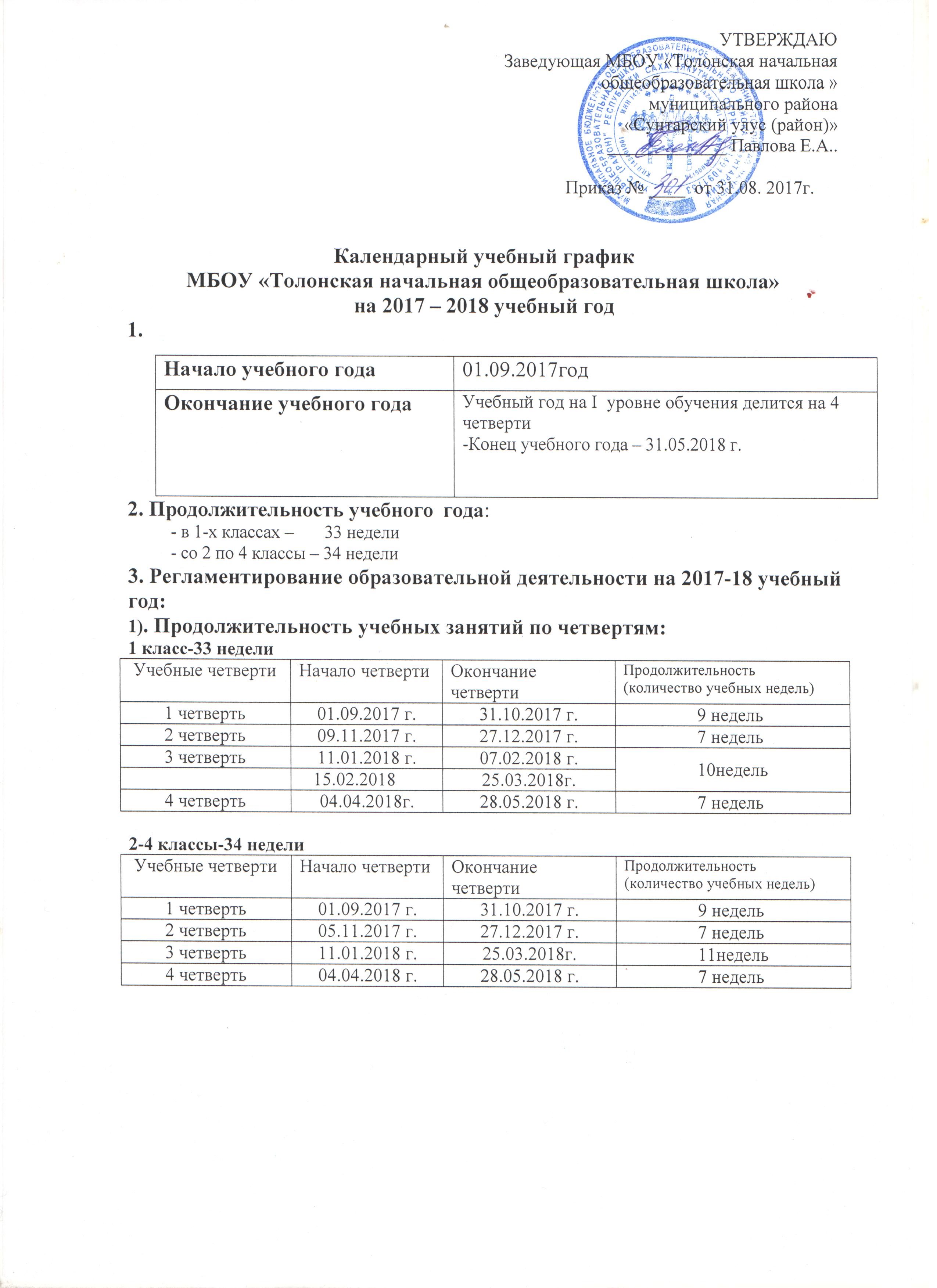 КаникулыДата начала каникулДата  окончания каникулПродолжительность в дняхОсенние 29.10.2017 г.04.11.2017 г.7 днейЗимние 28.12.2017 г.10.01.2018 г.14 днейВесенние 26.03.2018 г.03.04.2018 г.9 днейЛетние 01.06.2018 г.31.08.2018 г.92 дняДатаКласспредметФорма проведенияВремя23.12.2017г23.12.2017г25.12.2017г.24.12.2017г.2-4Русский языкМатематикаОкружающий мирРодной языкКонтрольная работаКонтрольная работаТестированиеКонтрольная работа2 урок1 урок4 урок2 урок25.05.2018г.24.05.2018г.27.05.2018г.26.05.2018г2-4Русский языкМатематикаОкружающий мирРодной языкКонтрольная работаКонтрольная работаТестированиеКонтрольная работа2 урок1 урок4 урок2 урок